ПРОЄКТ                                                                                                                   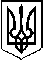 У К Р А Ї Н АП Е Р Е Г І Н С Ь К А   С Е Л И Щ Н А    Р А Д АВосьме демократичне скликанняДвадцять дев'ята  сесіяР І Ш Е Н Н Явід  ____.2023.№___ 29/2023смт. Перегінське  Про затвердження проектів землеустроющодо відведення земельних ділянок тапередача в оренду для сінокосіння               Розглянувши  заяви  громадян, проекти землеустрою щодо відведення  земельної ділянки, керуючись ст. 12, 59, 60, 123, 124  Земельного Кодексу України та ст. 26 Закону  України «Про місцеве самоврядування  в Україні», враховуючи пропозиції комісії містобудування, будівництва, земельних відносин, екології та охорони навколишнього середовища, селищна рада ВИРІШИЛА:1. Затвердити Особі 1проект землеустрою щодо відведення земельної ділянки   площею 0,3485 га, кадастровий номер  2624884100:04:001:0004 для  сінокосіння (код згідно КВЦПЗ – 01.08 Для сінокосіння та випасання худоби)  в с. Кузьминець, урочище «Пасічне» та передати дану земельну ділянку в оренду. 1.1.  Укласти договір оренди землі з Особою 1, встановивши орендну плату в розмірі  3% відсотків від її нормативної грошової оцінки, терміном на 49 років.2. Затвердити Особі 2  проект землеустрою щодо відведення земельної ділянки   площею 0,6880 га, кадастровий номер  2624884102:05:001:0009 для  сінокосіння (код згідно КВЦПЗ – 01.08 Для сінокосіння та випасання худоби)  в с. Гриньків та передати дану земельну ділянку в оренду. 2.1.  Укласти договір оренди землі з Особою 2 встановивши орендну плату в розмірі  3% відсотків від її нормативної грошової оцінки, терміном на 49 років.3. Затвердити Особі, 3 проект землеустрою щодо відведення земельної ділянки   площею 0,0449 га, кадастровий номер  2624884102:05:002:0009 для  сінокосіння (код згідно КВЦПЗ – 01.08 Для сінокосіння та випасання худоби)  в с. Гриньків, урочище «Долина» та передати дану земельну ділянку в оренду. 3.1.  Укласти договір оренди землі з особою 3,  встановивши орендну плату в розмірі  3% відсотків від її нормативної грошової оцінки, терміном на 49 років.4. Затвердити Особі 4  проект землеустрою щодо відведення земельної ділянки   площею 0,1082 га, кадастровий номер  2624886700:20:001:0015 для  сінокосіння (код згідно КВЦПЗ – 01.08 Для сінокосіння та випасання худоби)  в с. Ясень, урочище «Тирсовач» та передати дану земельну ділянку в оренду. 4.1.  Укласти договір оренди землі з Особою 4, встановивши орендну плату в розмірі  3% відсотків від її нормативної грошової оцінки, терміном на 49 років.5. Затвердити Особі 5  проект землеустрою щодо відведення земельної ділянки   площею 1,0363га, кадастровий номер  2624884100:04:001:0006 для  сінокосіння (код згідно КВЦПЗ – 01.08 Для сінокосіння та випасання худоби)  в с. Кузьминець, урочище «Пасічне» та передати дану земельну ділянку в оренду. 5.1.  Укласти договір оренди землі з Особою 5, встановивши орендну плату в розмірі  3% відсотків від її нормативної грошової оцінки, терміном на 49 років.6. Зобов'язати  орендарів, зазначених в п.1-5 цього рішення, зареєструвати договір  оренди земельної ділянки  в Державному реєстрі речових прав на нерухоме   майно та  їх обтяжень.7. Контроль за виконанням рішення покласти на комісію містобудування, будівництва, земельних відносин, екології та охорони навколишнього середовища (І. Пайш).      Селищний голова 							Ірина ЛЮКЛЯН